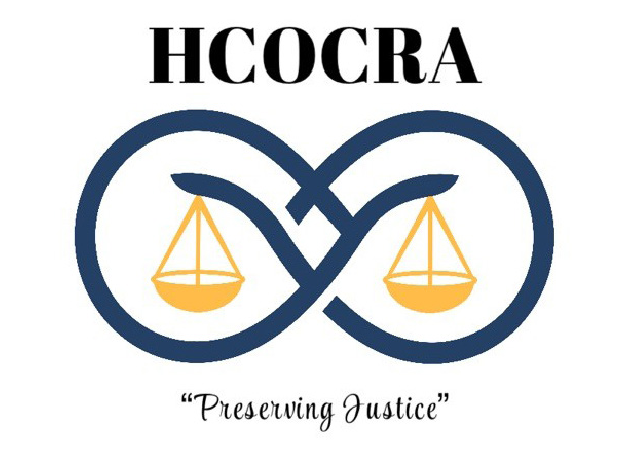 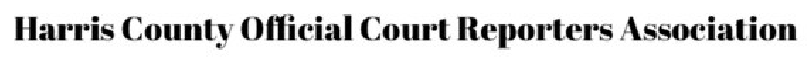 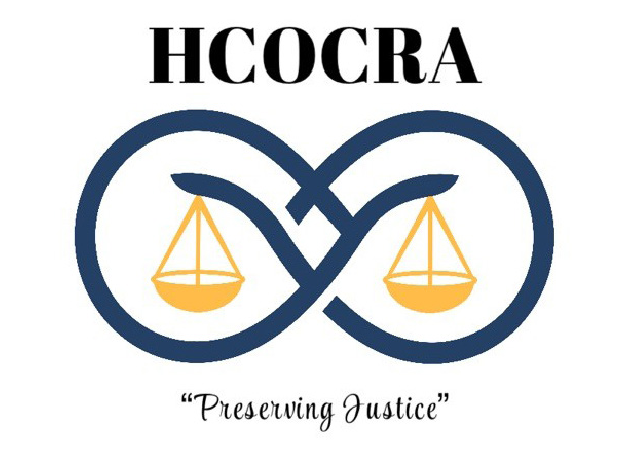 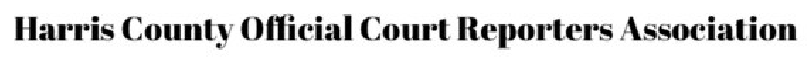 Krista Hall (Past President)                Stephanie Wells (President)           Hipolita Lopez (Vice-President)Julia Rangel (Treasurer)                     Laurie Buchanan (Secretary)         Karen Bauer (Director 1)Kevin Bruzewski (Director 2)             Sue Perry Scott (Director 3)           Amanda Fazio (Director 4)Donna King (Director 5)                      Mark Miller (Director 6)                  Deanne Bridwell (Director 7)Welcome and Call to Order, Stephanie Wells, President – Time:   _____________________Role Call:  Laurie Buchanan, Secretary   __________________________________________Treasurer’s Report:  Julia Rangel, Treasurer & Membership Committee Chair: __________(Update on bank balance, past & upcoming expenses, and membership.)TABLED BUSINESS:  Approval of Minutes – 11-19-21, 12-7-21, 1-13-22, 1-27-22 – Laurie Buchanan, Secretary____________________________________________________NEW BUSINESS: HCOCRA Budget – Mark Miller:  _____________________________________________ Savings Account – Julia Rangel - ____________________________________________ Pauper’s Oath Rates – Mark Miller/Stephanie Wells _____________________________  Committee Reports – Krista Hall – Recruit / Student  ____________________________                                            Karen Bauer – Bylaws ___________________________________                                      Mark Miller – Oversight __________________________________                                      Stephanie Wells – Website _______________________________ Seminar Update – Stephanie Wells - __________________________________________ Meeting with Richard Woods – Stephanie Wells - _______________________________ _________________________________________________________________________ADDITIONAL COMMENTS / BUSINESS:MOTION FOR ADJOURNMENT: ___________________________________________________________2ND:  __________________________________________________________________________________TIME OF ADJOURNMENT:  _______________________________________________________________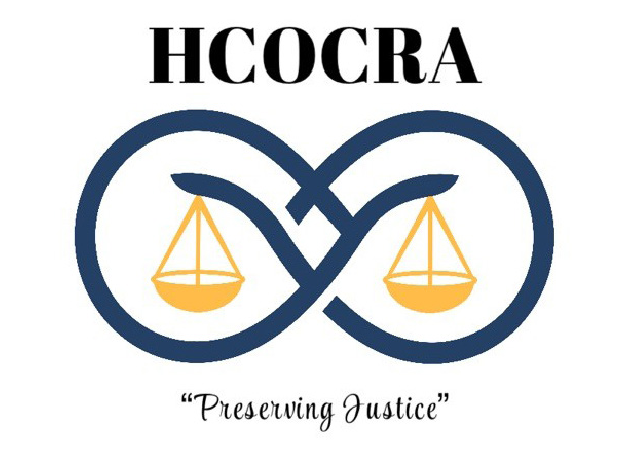 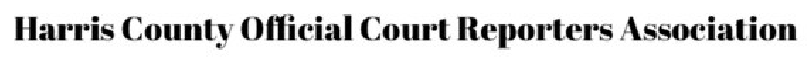 OVERSIGHT COMMITTEE – Mark Miller (Chair)                               NEWSLETTER & E-MAIL COMMITTEE – Laurie Buchanan                                                                                                                                                                      (Chair) Carolyn Coronado                                                                              Stephanie Wells Amanda Fazio Hipolita Lopez Laura Tello Stephanie Wells Krista HallFINANCE/MEMBERSHIP – Julia Rangel (Chair)                              LEGISLATIVE COMMITTEE – Hipolita Lopez (Chair)               Jill Hamby                                                                                             Carolyn Coronado                                            Tina White                                                                                             Donna King               Kim Weidenheft                                                                                    Lettie Witter               Hipolita Lopez                                                                                       Krista Hall               Sue Perry Scott                                                                                   BYLAWS COMMITTEE – Karen Bauer (Chair)                                   SCHOLARSHIP & RECRUITMENT COMMITTEE -  Tiffani June-Yeats                                                                                                                                                                                                    (Chair)              Carolyn Coronado                                                                                 Pam Coder              Deanna Bridwell                                                                                    Edhi Sepulveda              Stephanie Wells                                                                                    Gail Rolen                                                                                                                              Laura TelloSEMINARS & TRAINING COMMITTEE – Stephanie Wells                BENEVOLENCE COMMITTEE -  Sheryl Stapp (Chair)                                                                    (Chair)                                         Cynthia Grijalva                                                                                     Hipolita Lopez              Peggy Hershelman              Kathleen Keese              Amanda Fazio              Kevin Bruzewski              Donna KingWEBSITE COMMITTEE – Stephanie Wells (Chair)                         NOMINATING COMMITTEE – Krista Hall (Chair)              Ramona Gonzales                                                                                     ALL BOARD MEMBERS              Julia Rangel(Bob Cissell can train 1 or 2 people to updateWebsite.)